Trauma-Informed Organizational Self-Assessment: Long-term Services & Supports	PurposeThe purpose of the Trauma-Informed Organizational Self-Assessment: Long-term Services & Supports is to offer a starting place for health and human services organizations, agencies, and systems serving older adults and adults with disabilities to self-assess where they fall along a continuum of trauma-informed care. This self-assessment also offers a way for organizations to engage in a process of setting organizational improvement goals. This tool builds on previous work from a variety of fields, including aging services, behavioral health, child welfare, early childhood development, education, housing, juvenile justice, public health, and victim advocacy. The self-assessment identifies organizational milestones and priority areas for inspiring active planning and is not intended as a measure of individual performance or as a data collection tool.  The goal is to stimulate intra-organization dialogue on how organizations and systems can increase their collective resolve and systematically engage in on-going advancement of trauma-informed care and practice.How to Administer the Organizational Self-AssessmentThe framework is organized into ten domains drawn from a variety of disciplines.   Within each domain are various operational criteria about which organizations may self-determine their level of proficiency. Recognizing that the process of becoming trauma-informed is a continuous one, the self-assessment is solely intended as a tool for organizations to identify strengths, weaknesses, and opportunities for further development.The five steps for completing the self-assessment are 1) organization staff (such as through a dedicated trauma-informed change team) completes the assessment instrument; 2) staff review the results and, where warranted, facilitate a discussion about why they scored each domain/criteria as they did and any individual variance between the ratings; 3) the vetted results are synthesized for review by a trauma-informed workgroup, management team, or other appropriate staff; 4) staff select and prioritize which domain(s) should be the focus for improvement for a given time period; 5) staff discussions are facilitated to help identify the need for potential discipline-specific assessments and to prioritize resource allocation and training needs. (An Action Planning Tool for organizations to guide this process is included in Appendix A.)DefinitionsTrauma: Individual trauma results from an event, series of events, or set of circumstances that is experienced by an individual as physically or emotionally harmful or life threatening and that has lasting adverse effects on the individual’s functioning and mental, physical, social, emotional, or spiritual well-being (SAMHSA, 2014).A trauma-informed program, organization, or system is one that: 1) Realizes the widespread impact of trauma and understands potential paths for recovery; 2) Recognizes the signs and symptoms of trauma in clients, families, staff, and others involved with the system; 3) Responds by fully integrating knowledge about trauma into policies, procedures, and practices; and 4) Seeks to actively resist re-traumatization. (SAMHSA, 2014)Vicarious trauma, also referred to as secondary trauma, is the exposure to the trauma experiences of others and is an occupational challenge for those who have experienced violence and/or trauma. Working with victims of violence and trauma changes the worldview of responders and puts individuals and organizations at risk for a range of negative consequences. A vicarious trauma-informed organization, agency or system recognizes these challenges and proactively addresses the impact of vicarious trauma through policies, procedures, practices, and programs.Historical trauma is often described as multigenerational trauma experienced by a specific racial, ethnic, cultural, or marginalized group. Historical trauma can be experienced by anyone living in families at one time marked by severe levels of trauma, poverty, dislocation, war, etc., and who are still suffering as a result.ResourcesRecognizing that the process of becoming trauma-informed is a continuous one, a list of system-specific resources is provided in an appendix at the end of the self-assessment (Appendix B). This resource list is not exhaustive but is offered as a starting point to take a more comprehensive approach to the on-going work of advancing trauma-informed care and practice in your organization or system.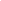 Instructions: The term organization is used throughout this document; you may use this assessment at any organizational level. Please indicate the organizational level of (corporate office, site/single facility, division/department/team) for this self-assessment: ___________.A1. Organization’s guiding principles and strategic plans (vision, mission and goals) reflect the core principles of trauma-informed approaches (safety; trustworthiness and transparency; peer support and mutual self-help; collaboration and mutuality; empowerment, voice, and choice; cultural, historical and gender issues).          not at all                         minimally	                    moderately	                   significantly                         fully	                      n/a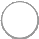 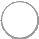 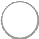 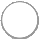 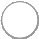 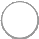 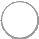 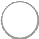 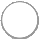 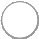 A2. Organization leaders discuss trauma-informed care in internal meetings and in public forums.        not at all                         minimally                       moderately                   significantly                         fully                                   n/a 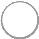 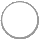 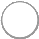 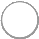 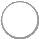 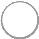 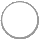 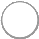 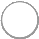 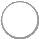 A3. Organization leaders actively solicit internal input concerning trauma and how policies and practices (services) can promote healing.         not at all                         minimally                      moderately                   significantly                         fully                                   n/a 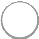 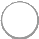 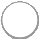 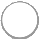 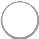 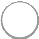 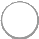 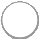 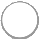 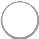 A4. Members of the organization’s governing bodies (e.g. leadership teams and governing boards) are recruited to have specific training or background in trauma-informed care.         not at all                          minimally                     moderately                   significantly                         fully                                 n/a A5. Leadership actively solicits the voice and participation of people using their services that have lived experience and/or trauma histories and are healing.           not at all                         minimally                    moderately                   significantly                          fully                                 n/a Comments (examples of successes and/or opportunities for change):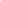 B1. Written policies demonstrate a commitment to cultural differences and practices.           not at all                         minimally                     moderately                   significantly                          fully	                        n/aB2. The organization’s non-discrimination policies are inclusive of sexual orientation and gender identity and expression.           not at all                         minimally                     moderately                   significantly                           fully                                 n/a B3. There are written policies outlining program responses to crisis (i.e. self-harm, suicidal thinking, aggression) among people who are being served (older adults, people with disabilities, residents, family members) and staff.          not at all                         minimally                     moderately                   significantly                          fully	                        n/aB4. The organization reviews its policies on an ongoing basis to identify whether they are sensitive to the needs of trauma survivors.         not at all                         minimally                     moderately                   significantly                          fully                                    n/a B5. The organization involves staff in its review of policies.         not at all                         minimally                     moderately                   significantly                          fully                                     n/a B6. The organization involves older adults, people with disabilities, family members, and people receiving services in its review of policies.         not at all                         minimally                     moderately                   significantly                          fully                                    n/a Comments (examples of successes and/or opportunities for change):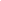 C1. Physical environment promotes a sense of safety, calming, and de-escalation for older adults, people with disabilities, family members, residents, or participants.            not at all                         minimally                    moderately                   significantly                         fully	                           n/aC2. Waiting/reception areas are designed and furnished to promote dignity and safety, have family-friendly features, and solicit community voice in their design (i.e. older adults, people with disabilities).         not at all                         minimally                     moderately                   significantly                           fully                                   n/a C3. Physical environment promotes a sense of safety, calming, and de-escalation for staff.         not at all                         minimally                     moderately                   significantly                          fully                                    n/a C4. Policies and procedures are in place outlining how the organization will address potential threats to people utilizing the physical environment (older adults, people with disabilities, residents, family members, participants) from natural or man-made threats (fire, tornado, hostile intruder).         not at all                         minimally                     moderately                   significantly                          fully                                    n/a C5. Crisis intervention scenarios are practiced during drills and/or ongoing de-escalation strategy trainings.         not at all                         minimally                     moderately                   significantly                          fully                                    n/a Comments (examples of successes and/or opportunities for change):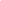 D1. The organization has a formal Accessibility Plan to address its response to service requests from older adults, adults with disabilities, residents, participants, and family members regardless of race, ethnicity, language, ability, sexual orientation, gender identity and expression, and/or religion.           not at all                         minimally                    moderately                   significantly                           fully                                  n/a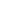 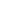 D2. The organization provides services that engage and are accessible to linguistically, ethnically, racially, and culturally diverse groups.         not at all                         minimally                     moderately                   significantly                          fully                                    n/a D3. The organization provides services that engage and are accessible and affirming to LGBTQI+ older adults, adults with disabilities, and family members.         not at all                         minimally                     moderately                   significantly                          fully                                    n/a D4. The organization has mechanisms to address physical and emotional barriers to services based on gender identity and expression.         not at all                         minimally                     moderately                   significantly                          fully                                    n/a Comments (examples of successes and/or opportunities for change):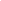 E1. The organization creates systematic opportunities to include the voices, needs, concerns, and experiences of people receiving services.            not at all                        minimally	                   moderately	                 significantly                          fully	                      n/a E2. The organization specifies how people receiving services and their chosen support team members (family, partners, friends) will be prepared for service meetings and other planning meetings.           not at all                          minimally	                    moderately	                 significantly                           fully	                      n/aE3. The organization recognizes the importance of maintaining supportive relationships and provides various means for reducing social isolation and increasing positive social connection and engagement (gatherings in a safe environment, affinity-based social activities, companionship programs, friendly volunteers).           not at all                         minimally                     moderately                   significantly                          fully	                        n/aE4. The organization assists people receiving services in adjusting to new environments and trains its staff on the risks of transfer trauma and opportunities for support during life transitions (giving control over changes, preparing for change, assisting with adjustments during transition).           not at all                         minimally                     moderately                   significantly                          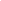 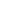 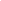 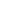 E5. As guided by the preferences or direction of people receiving services, the organization includes all forms of family to help identify connections, recognizing that some people who play the most supportive roles in a person’s life may not be related.            not at all                         minimally                    moderately                   significantly                         fully                                   n/aComments (examples of successes and/or opportunities for change):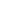 G1. The organization has a system of communication in place to develop/sustain common trauma-informed goals with other organizations working with the older adults, adults with disabilities, and families.            not at all                       minimally                    moderately	                   significantly                          fully	                       n/a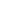 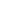 G2. Strategies are in place to identify and work with community providers and referral agencies that have experience delivering evidence-based trauma services.         not at all                         minimally                     moderately                   significantly                          fully	                        n/a  G3. Mechanisms are in place to promote cross-sector training on trauma and trauma- informed approaches.         not at all                         minimally                     moderately                   significantly                          fully	                        n/a  G4. The organization develops strategies that promote cross-system training with out of network, non-traditional, community-based, and/or grass-roots organizations.         not at all                         minimally                     moderately                   significantly                          fully	                        n/a G5. When possible, cross-system training is organized in a neutral and fair location that is comfortable to all participants.         not at all                         minimally                     moderately                   significantly                          fully                                    n/a  Comments (examples of successes and/or opportunities for change):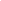 H1. Timely and trauma-informed screening and assessment is available and accessible to residents and/or participants.            not at all                         minimally                    moderately                   significantly                         fully                                   n/a	H2. Screening and assessment includes/acknowledges historical trauma.              not at all                         minimally                    moderately                   significantly                         fully                                   n/a H3. The organization has the capacity to provide or make a timely referral to a continuum of trauma-informed interventions for older adults, people with disabilities, and family members.         not at all                         minimally                     moderately                   significantly                          fully                                    n/a H4. An individual’s own definition of emotional safety is included in treatment, service, and care plans.         not at all                         minimally                     moderately                   significantly                          fully                                    n/a H5. Staff members practice strength-based techniques with people receiving services and family members (e.g. motivational interviewing open-ended questions, reflective listening).         not at all                         minimally                     moderately                   significantly                          fully                                    n/a 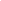 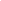 H6. A continuum of trauma-informed interventions is available for people receiving services and family members.         not at all                         minimally                     moderately                   significantly                          fully                                    n/a Comments (examples of successes and/or opportunities for change):______________________________________________________________________________________________________________________________________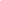 I1. The organization supports training and workforce development for staff to understand and increase their knowledge of trauma, resilience, and strengths-based strategies.            not at all                         minimally                   moderately                   significantly                           fully                                 n/aI2. The organization provides services that engage and are accessible to linguistically, ethnically, racially, and culturally diverse groups.          not at all                         minimally                     moderately                   significantly                           fully	                         n/a I3. The organization ensures that all staff (direct care, supervisors, front desk and reception, support staff, housekeeping, transportation, and maintenance) receive basic training on trauma and its impact, resilience, and strategies for trauma-informed approaches across the organization and across personnel functions.         not at all                         minimally                     moderately                   significantly                          fully                                    n/a I4. Training and resources are provided to supervisors on incorporating trauma-informed practice and supervision in their work.         not at all                         minimally                     moderately                   significantly                          fully                                    n/a I5. Part of supervision at the organization is used to help staff members understand vicarious trauma and how they may impact their work and includes ways to manage personal and professional stress.         not at all                         minimally                     moderately                   significantly                          fully                                    n/a 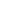 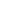 I6. Staff members receive individual supervision from a supervisor who is trained in understanding  trauma.         not at all                         minimally                     moderately                   significantly                          fully                                    n/a Comments (examples of successes and/or opportunities for change):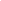 J1. There is a system in place that measures the organization’s performance (e.g. an organizational assessment) in being trauma-informed.            not at all                         minimally                    moderately                   significantly                         fully                                   n/aJ2. The organization uses strategies and processes to evaluate whether staff members feel safe and valued at the organization.            not at all                         minimally                     moderately                   significantly                         fully                                  n/a J3. People receiving services and family members are given opportunities to evaluate the program and offer their suggestions for improvement in anonymous and/or confidential ways (e.g. suggestion boxes, regular satisfaction surveys, etc.).          not at all                         minimally                     moderately                   significantly                          fully                                   n/a J4. People with lived experience are invited to share their thoughts, ideas and experiences with the organization.         not at all                         minimally                     moderately                   significantly                          fully                                    n/a J5. The organization recruits former individuals with lived experience to serve in an advisory capacity.         not at all                         minimally                     moderately                   significantly                          fully                                    n/a Comments (examples of successes and/or opportunities for change):Appendix AAction Planning ToolAPPENDIX BPrioritization Matrix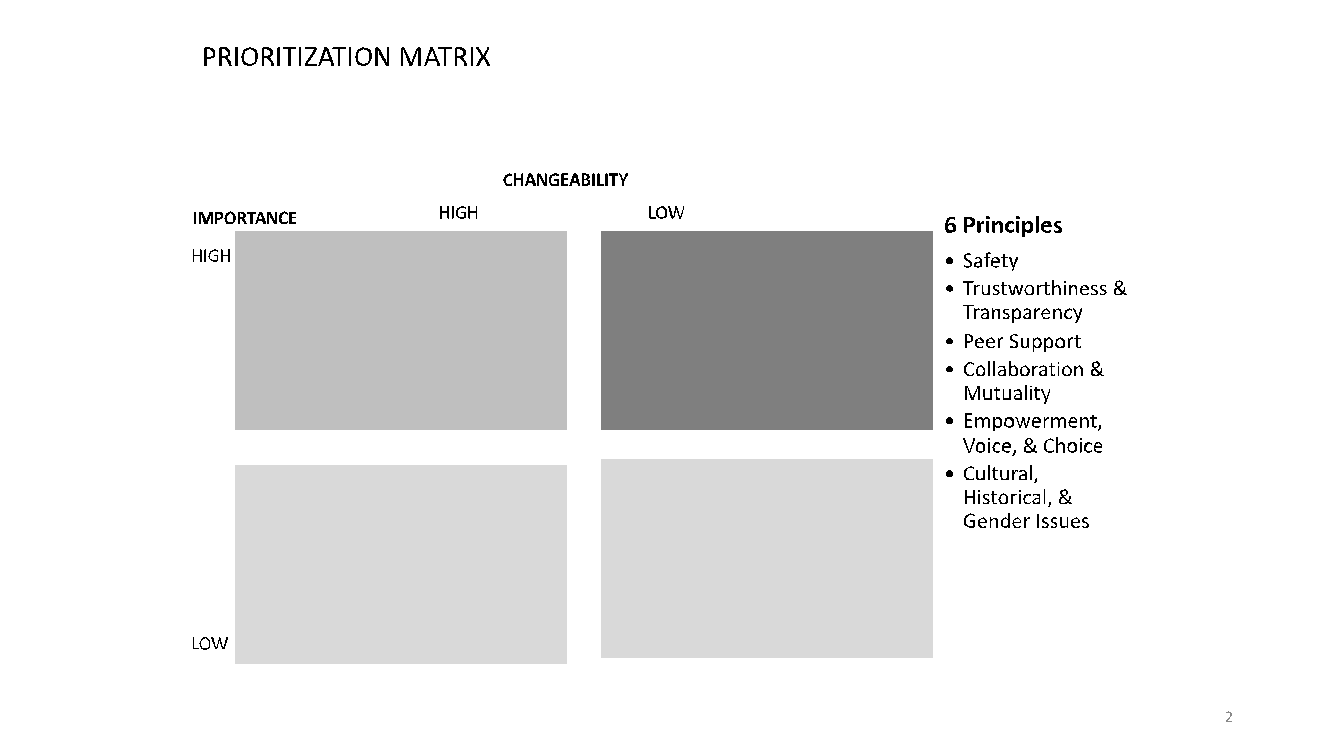 Appendix CSystem-Specific Resources AdvocacyBuilding Cultures of Care: A Guide for Sexual Assault Services Programs (Sexual Assault Demonstration Initiative)https://www.nsvrc.org/sites/default/files/2017-10/publications_nsvrc_building-cultures-of-care.pdfTools for Transformation: Becoming Accessible, Culturally Responsive, and Trauma Informed Organizationshttp://www.nationalcenterdvtraumamh.org/wp-content/uploads/2018/04/NCDVTMH_2018_ToolsforTransformation_WarshawTinnonCave.pdfBehavioral HealthSAMHSA’s Concept of Trauma and Guidance for a Trauma-Informed Approach (Substance Abuse and Mental Health Services Administration) https://store.samhsa.gov/shin/content//SMA14-4884/SMA14-4884.pdfTrauma-Informed Care in Behavioral Health Services (Substance Abuse and Mental Health Services Administration) https://www.ncbi.nlm.nih.gov/books/NBK207201/ Child WelfareChild Welfare Trauma Training Toolkit (National Child Traumatic Stress Network) https://www.nctsn.org/resources/child-welfare-trauma-training-toolkitTrauma-Informed Child Welfare Practice Toolkit (Chadwick Trauma-Informed Systems Dissemination and Implementation Project) https://ctisp.org/trauma-informed-child-welfare-practice-toolkit/ Courts/JusticeResource Guidelines: Improving Court Practice in Child Abuse and Neglect Cases (National Council of Juvenile and Family Court Judges) http://www.ncjfcj.org/sites/default/files/resguide_0.pdf Preparing for a Trauma Consultation in Your Juvenile and Family Court https://www.ncjfcj.org/sites/default/files/NCJFCJ_Trauma_Manual_04.03.15.pdfEducationChild Trauma Toolkit for Educators (National Child Traumatic Stress Network) https://www.nctsn.org/resources/child-trauma-toolkit-educatorsIssue Brief: Trauma-Informed Schools (Family & Children’s Trust Fund of Virginia)http://www.fact.virginia.gov/wp-content/uploads/2017/04/FACT-ISSUE-BRIEF-TRAUMA-INFORMED-SCHOOLS-final1.pdf Health CareBecoming a Trauma-Informed Practice (American Academy of Pediatrics) https://www.aap.org/en-us/advocacy-and-policy/aap-health-initiatives/resilience/Pages/Becoming-a-Trauma-Informed-Practice.aspxIssue Brief: Key Ingredients for Successful Trauma-Informed Care Implementation (Center for Health Care Strategies) http://www.chcs.org/media/ATC_whitepaper_040616.pdfHousingTrauma-Informed Organizational Toolkit for Homeless Services (National Center on Family Homelessness) https://www.air.org/sites/default/files/downloads/report/Trauma-Informed_Organizational_Toolkit_0.pdf Issue Brief: Trauma-Informed Practices in Homeless Intervention Services (Family & Children’s Trust Fund of Virginia) http://www.fact.virginia.gov/wp-content/uploads/2017/11/FACT-ISSUE-BRIEF-TRAUMA-INFORMED-Homeless-Intervention-FINAL.pdf Juvenile JusticeThink Trauma: A Training for Staff in Juvenile Justice Residential Settings (National Child Traumatic Stress Network) https://www.nctsn.org/resources/think-trauma-training-staff-juvenile-justice-residential-settingsA Trauma Primer for Juvenile Probation and Juvenile Detention Staff (National Council on Juvenile and Family Court Judges) http://www.ncjfcj.org/sites/default/files/NCJFCJ-Trauma-Primer-Final-10.08.15.pdfLong-term Services and SupportsACL Guidance to the Aging Services Network: Outreach and Service Provision to Holocaust Survivors https://ltcombudsman.org/uploads/files/issues/acl-guidance-holocaust-survivor-services.pdfCenter for Advancing Holocaust Survivor Care https://www.holocaustsurvivorcare.org/Resources to support Trauma-Informed Care for Persons in Post-Acute Care and Long Care Settings https://www.lsqin.org/wp-content/uploads/2018/09/Trauma-Informed-Care-Resources.pdfTrauma-Informed Approaches to Elder Abuse http://www.fact.virginia.gov/wp-content/uploads/2019/01/FACT-ISSUE-BRIEF-TRAUMA-INFORMED-elder-abuse-BRIEF-SUMMARY.pdfACKNOWLEDGMENT: This product was adapted with permission from Virginia’s: Linking Systems of Care for Children and Youth State Demonstration Project, which was supported by cooperative agreement number 2018-V3-GX-K064, awarded by the Office for Victims of Crime, Office of Justice Programs, U.S. Department of Justice. The opinions, findings, and conclusions or recommendations expressed in this product are those of the contributors and do not necessarily represent the official position or policies of the U.S. Department of Justice. VCU Gerontology gratefully acknowledges the collaborative spirit of sharing and collective development of this important work.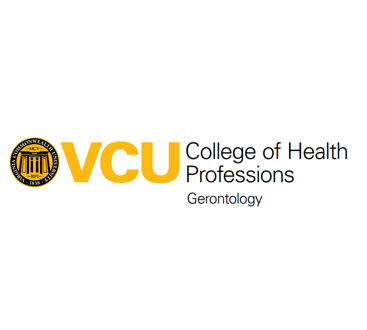 DomainCriteriaCurrent RatingActivities for Improvement Person ResponsibleTarget Completion Date